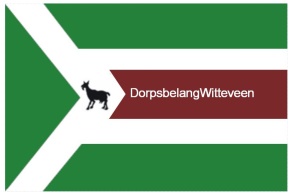 Opvang Oekraïense vluchtelingen in de TilleZoals iedereen weet zijn er grote problemen met de opvang van Oekraïense vluchtelingen in Europa en ook in Nederland.De gemeente oriënteert zich op verschillende mogelijkheden van huisvesting. Daarnaast zijn wij als Dorpsbelang Witteveen door verschillende inwoners benaderd met de vraag: ’kunnen er in het dorpshuis de Tille óók Oekraïense vluchtelingen opgevangen worden?’ Met in het achterhoofd de langdurige leegstand van de Tille en de niet al te rooskleurige financiële situatie n.a.v. de lockdowns.Deze geluiden hebben wij doorgegeven aan het bestuur van de Tille, immers zij besluiten over het beheer van de Tille.Volgens goed gebruik wil het bestuur van Dorpsbelang Witteveen peilen hoe de meningen in het dorp over de eventuele opvang van Oekraïense vluchtelingen in de Tille is. Er heeft inmiddels een oriëntatie plaats gevonden hoe dit in zijn werk gaat en op welke wijze de vele leegstaande ruimtes in de Tille hiervoor geschikt gemaakt zouden kunnen worden. Duidelijk is, dat de gemeente zal kunnen en willen investeren in bouwkundige aanpassingen. Op deze manier kan er een win/win situatie voor het dorp ontstaan.De Tille ontvangt een reële vergoeding en Witteveen laat zich van haar beste medemenselijke kant zien. De activiteiten kunnen gewoon doorgang vinden.Wij denken dat er meerdere mensen begaan zijn met het lot van deze vluchtelingen, maar om een goed beeld te krijgen, willen wij dit tijdens de Algemene Ledenvergadering van Dorpsbelang op 25 mei, aan de orde stellen. We hopen op een grote opkomst en dat we op een open manier van gedachten kunnen wisselen. 